DATOS SOLICITADOS PARA/ FICHAS DE TRÁMITES/SERVICIOS MUNICIPALES 2019FICHA DE TRÁMITE O SERVICIOFICHA DE TRÁMITE O SERVICIOFICHA DE TRÁMITE O SERVICIOFICHA DE TRÁMITE O SERVICIOFICHA DE TRÁMITE O SERVICIOFICHA DE TRÁMITE O SERVICIOFICHA DE TRÁMITE O SERVICIODependencia o EntidadDependencia o EntidadJunta de Agua Potable, Drenaje, Alcantarillado y Saneamiento del Municipio de Irapuato, Gto.Junta de Agua Potable, Drenaje, Alcantarillado y Saneamiento del Municipio de Irapuato, Gto.Junta de Agua Potable, Drenaje, Alcantarillado y Saneamiento del Municipio de Irapuato, Gto.Junta de Agua Potable, Drenaje, Alcantarillado y Saneamiento del Municipio de Irapuato, Gto.Junta de Agua Potable, Drenaje, Alcantarillado y Saneamiento del Municipio de Irapuato, Gto.Nombre de la Unidad AdministrativaNombre de la Unidad AdministrativaGerencia de Comercialización / Dirección de Atención a UsuariosGerencia de Comercialización / Dirección de Atención a UsuariosGerencia de Comercialización / Dirección de Atención a UsuariosGerencia de Comercialización / Dirección de Atención a UsuariosGerencia de Comercialización / Dirección de Atención a UsuariosNombre del Trámite o ServicioNombre del Trámite o ServicioNombre del Trámite o ServicioNombre del Trámite o ServicioClaveClaveFecha de RegistroCarta de factibilidad para desarrollos no habitacionesCarta de factibilidad para desarrollos no habitacionesCarta de factibilidad para desarrollos no habitacionesCarta de factibilidad para desarrollos no habitacionesMT-IRA-JA-16MT-IRA-JA-1602/01/2019Objetivo del Trámite o ServicioObjetivo del Trámite o ServicioObjetivo del Trámite o ServicioObjetivo del Trámite o ServicioObjetivo del Trámite o ServicioObjetivo del Trámite o ServicioObjetivo del Trámite o ServicioVerificar si en la zona se cuenta o no con los servicios, en caso afirmativo elaborar contrato.Verificar si en la zona se cuenta o no con los servicios, en caso afirmativo elaborar contrato.Verificar si en la zona se cuenta o no con los servicios, en caso afirmativo elaborar contrato.Verificar si en la zona se cuenta o no con los servicios, en caso afirmativo elaborar contrato.Verificar si en la zona se cuenta o no con los servicios, en caso afirmativo elaborar contrato.Verificar si en la zona se cuenta o no con los servicios, en caso afirmativo elaborar contrato.Verificar si en la zona se cuenta o no con los servicios, en caso afirmativo elaborar contrato.UsuariosUsuariosUsuariosUsuariosUsuariosUsuariosUsuariosFraccionadores y/o desarrolladoresFraccionadores y/o desarrolladoresFraccionadores y/o desarrolladoresFraccionadores y/o desarrolladoresFraccionadores y/o desarrolladoresFraccionadores y/o desarrolladoresFraccionadores y/o desarrolladoresDocumento que se ObtieneDocumento que se ObtieneCostoCostoTiempo de RespuestaTiempo de RespuestaVigencia del ServicioCarta de FactibilidadCarta de FactibilidadDe $ 549.00 por cada predio igual o menor a los 300 m2 y un costo adicional de $ 1.79  por cada metro excedente con un máximo de  $ 4,580.20 más I.V.A.De $ 549.00 por cada predio igual o menor a los 300 m2 y un costo adicional de $ 1.79  por cada metro excedente con un máximo de  $ 4,580.20 más I.V.A.15 días hábiles15 días hábiles 1 añoLUGAR DONDE SE REALIZALUGAR DONDE SE REALIZALUGAR DONDE SE REALIZALUGAR DONDE SE REALIZALUGAR DONDE SE REALIZALUGAR DONDE SE REALIZALUGAR DONDE SE REALIZAOficina ReceptoraOficina ReceptoraOficinas GeneralesOficinas GeneralesOficinas GeneralesOficinas GeneralesOficinas GeneralesDomicilioDomicilioProlongación Juan José Torres Landa # 1720, Colonia Independencia C.P. 36569Prolongación Juan José Torres Landa # 1720, Colonia Independencia C.P. 36569MunicipioMunicipioIrapuato, Gto.TeléfonoTeléfono01 (462) 60 6 91 00 ext. 160 y 186.01 (462) 60 6 91 00 ext. 160 y 186.FaxFaxNo aplica.HorarioHorarioLunes a Viernes de 8:00 a.m. a 3:30 p.m.Lunes a Viernes de 8:00 a.m. a 3:30 p.m.Correo ElectrónicoCorreo Electrónicoatenciondeusuarios@japami.gob.mxOficina ResultoraOficina ResultoraOficinas Generales, Dirección de Proyectos.Oficinas Generales, Dirección de Proyectos.Oficinas Generales, Dirección de Proyectos.Oficinas Generales, Dirección de Proyectos.Oficinas Generales, Dirección de Proyectos.Oficina ReceptoraCentro de GobiernoCentro de GobiernoCentro de GobiernoCentro de GobiernoCentro de GobiernoCentro de GobiernoDomicilioÁlvaro Obregón 148, Barrio de San Vicente, 36588 Irapuato, Gto.Álvaro Obregón 148, Barrio de San Vicente, 36588 Irapuato, Gto.MunicipioMunicipioIrapuato, Gto.Irapuato, Gto.Teléfono01 (462) 60 69 999, ext. 1622.01 (462) 60 69 999, ext. 1622.FaxFaxNo aplica.No aplica.HorarioLunes a Viernes de 8:30 a.m. a 3:00 p.m.Lunes a Viernes de 8:30 a.m. a 3:00 p.m.Correo ElectrónicoCorreo Electrónicoatenciondeusuarios@japami.gob.mxatenciondeusuarios@japami.gob.mxOficina ResultoraCentro de Gobierno / 1er piso (Ventanilla VEN)Centro de Gobierno / 1er piso (Ventanilla VEN)Centro de Gobierno / 1er piso (Ventanilla VEN)Centro de Gobierno / 1er piso (Ventanilla VEN)Centro de Gobierno / 1er piso (Ventanilla VEN)Centro de Gobierno / 1er piso (Ventanilla VEN)REQUISITOSREQUISITOSREQUISITOSREQUISITOSDOCUMENTOS REQUERIDOSDOCUMENTOS REQUERIDOSDOCUMENTOS REQUERIDOSREQUISITOSREQUISITOSREQUISITOSREQUISITOSORIGINALORIGINALCOPIA SIMPLE1. Copia de Escritura o título de propiedad1. Copia de Escritura o título de propiedad1. Copia de Escritura o título de propiedad1. Copia de Escritura o título de propiedad0012. Copia del Dictamen de aprovechamiento inmobiliario (Trámite en siglo XXI).2. Copia del Dictamen de aprovechamiento inmobiliario (Trámite en siglo XXI).2. Copia del Dictamen de aprovechamiento inmobiliario (Trámite en siglo XXI).2. Copia del Dictamen de aprovechamiento inmobiliario (Trámite en siglo XXI).0013. Croquis o plano de localización.3. Croquis o plano de localización.3. Croquis o plano de localización.3. Croquis o plano de localización.0014.Copia del plano de instalaciones hidrosanitarias4.Copia del plano de instalaciones hidrosanitarias4.Copia del plano de instalaciones hidrosanitarias4.Copia del plano de instalaciones hidrosanitarias0015.Copia de la credencial de elector5.Copia de la credencial de elector5.Copia de la credencial de elector5.Copia de la credencial de elector0016. Poder simple en caso de no ser el propietario.6. Poder simple en caso de no ser el propietario.6. Poder simple en caso de no ser el propietario.6. Poder simple en caso de no ser el propietario.0017. Copia de la credencial de elector del solicitante en caso de no ser el propietario.7. Copia de la credencial de elector del solicitante en caso de no ser el propietario.7. Copia de la credencial de elector del solicitante en caso de no ser el propietario.7. Copia de la credencial de elector del solicitante en caso de no ser el propietario.001ObservacionesObservacionesObservacionesObservacionesObservacionesObservacionesObservacionesLa carta de factibilidad tendrá una vigencia de 12 mesesLa carta de factibilidad tendrá una vigencia de 12 mesesLa carta de factibilidad tendrá una vigencia de 12 mesesLa carta de factibilidad tendrá una vigencia de 12 mesesLa carta de factibilidad tendrá una vigencia de 12 mesesLa carta de factibilidad tendrá una vigencia de 12 mesesLa carta de factibilidad tendrá una vigencia de 12 mesesFundamentos de LeyFundamentos de LeyFundamentos de LeyFundamentos de LeyFundamentos de LeyFundamentos de LeyFundamentos de LeyLey de Ingresos para el Municipio de Irapuato, Guanajuato, para el Ejercicio Fiscal del año 2019, artículo 14, Fracc. XIII, inciso b)Ley de Ingresos para el Municipio de Irapuato, Guanajuato, para el Ejercicio Fiscal del año 2019, artículo 14, Fracc. XIII, inciso b)Ley de Ingresos para el Municipio de Irapuato, Guanajuato, para el Ejercicio Fiscal del año 2019, artículo 14, Fracc. XIII, inciso b)Ley de Ingresos para el Municipio de Irapuato, Guanajuato, para el Ejercicio Fiscal del año 2019, artículo 14, Fracc. XIII, inciso b)Ley de Ingresos para el Municipio de Irapuato, Guanajuato, para el Ejercicio Fiscal del año 2019, artículo 14, Fracc. XIII, inciso b)Ley de Ingresos para el Municipio de Irapuato, Guanajuato, para el Ejercicio Fiscal del año 2019, artículo 14, Fracc. XIII, inciso b)Ley de Ingresos para el Municipio de Irapuato, Guanajuato, para el Ejercicio Fiscal del año 2019, artículo 14, Fracc. XIII, inciso b)Fundamentos ReglamentariosFundamentos ReglamentariosFundamentos ReglamentariosFundamentos ReglamentariosFundamentos ReglamentariosFundamentos ReglamentariosFundamentos ReglamentariosArtículo 122 del Reglamento de la Junta de Agua Potable, Drenaje, Alcantarillado y Saneamiento del Municipio de Irapuato, Gto.Artículo 122 del Reglamento de la Junta de Agua Potable, Drenaje, Alcantarillado y Saneamiento del Municipio de Irapuato, Gto.Artículo 122 del Reglamento de la Junta de Agua Potable, Drenaje, Alcantarillado y Saneamiento del Municipio de Irapuato, Gto.Artículo 122 del Reglamento de la Junta de Agua Potable, Drenaje, Alcantarillado y Saneamiento del Municipio de Irapuato, Gto.Artículo 122 del Reglamento de la Junta de Agua Potable, Drenaje, Alcantarillado y Saneamiento del Municipio de Irapuato, Gto.Artículo 122 del Reglamento de la Junta de Agua Potable, Drenaje, Alcantarillado y Saneamiento del Municipio de Irapuato, Gto.Artículo 122 del Reglamento de la Junta de Agua Potable, Drenaje, Alcantarillado y Saneamiento del Municipio de Irapuato, Gto.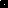 